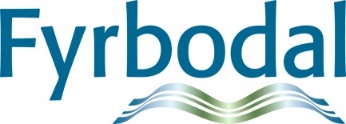 Minnesanteckningar (kunskaps) Nätverk BIM 20-09-18Deltagare: Ulrika Reinholdsson (Strömstad), Ann-Catrin Vidskog (Uddevalla), Cathrine Bengt (Uddevalla), Isabel Hasselberg (Munkedal), Lisa Berndzen (Munkedal), Inger Christoffersson (Åmål), Anette Netskar, Sandra Lundqvist (Bengtsfors), Jennie Vinterskrud (Vänersborg), Lorena Castillo Estrada (Vänersborg), Victoria Kralicek (Orust), Marie Burstedt (Orust), Johanna Ludvigsen (Färgelanda), Pernilla Martinsson (Barnahuset), Lena Emilsson (Barnahuset) och Elisabeth Bredberg (Fyrbodal).Nätverksmötet genomförs med stöd av Teams.Info från Barnahuset. Pernilla Martinsson informerar;Presentation av forskningsstudien ”Perspektiv på Barnahusets insatsmodell (BIM) – professionellas erfarenhet och upplevelser i arbete med våldsutsatta barn”. Presentationen sker digitalt den 19 oktober kl. 13.00 – 16.00. Mer information och anmälan via länken http://app.emarketeer.com/a/plink/row/v1-t13j3SHcM7QgaybwntHul9buTFT5HWgm7i9XeEyi0u4.htmlBIM utbildning: Barnahuset Fyrbodal erbjuder en webbutbildningsdag BIM torsdag 1 oktober 2020 kl 08.30-16.00. Mer info och länk till anmälan Broschyr till vuxna är klar. Kommer att presenteras vid BIM utbildningen 1 oktober. Skickas ut till nätverket därefter. Broschyr för barn är inte framarbetad ännu. Deltagarna diskuterar för- och nackdelar med en broschyr för barn. Den måste vara genomtänkt och behöver vara åldersanpassad. Barn blir ofta rädda när socialtjänsten dyker upp. En broschyr kan användas för att förklara vilket arbete socialtjänsten ska göra. Kanske den kan vara ett verktyg för barnsamtalet, och att den inte behöver lämnas kvar. Men eftersom det är mycket information för barnen vid första samtalet, så kan vara bra att det finns information de kan kika på när socialtjänstens personal går hem. Barn är oroliga och syftet med en broschyr ska vara att trygga barnen i deras funderingar om vad som händer.Allmänna barnhusets broschyr ”när någon gjort Dig illa” för små och stora barn är något kika på. Länk till den; https://www.allmannabarnhuset.se/produkt/nar-nagon-gjort-dig-illa/Barnahuset barnkonferens är planerad till 19 november 2020. Den blir digital. Inbjudan kommer.Barnafrid lanserar digitalt basprogram om våld mot barn. Läs mer här: 	Allmänna barnhuset har många kurser och konferenser. Läs mer https://www.allmannabarnhuset.se/seminarium/aktuella/.Avstämning läget BIM arbete i kommunerna. Strömstad: Har inte börjat ännu. Familjebehandlaren har slutat och ny familjebehandlare har anställts. Hoppas få anställa ytterligare en. Ser fram emot att vara med på utbildning 1 oktober.Åmål har inte kommit igång med BIM ärende ännu. Har dragit ihop till en träff i förvaltningen för att prata om hur de ska komma igång med att överlämna ärenden från utredarna till BIM handläggarna. Det borde finnas ärenden. De satsar på ”uppdatering utbildning” och sedan kommer de igång.I Munkedal har de inte gått utbildning så de jobbar inte med BIM ännu. Ska gå utbildning och ser fram emot att komma igång. I Munkedal finns fyra familjebehandlare.I Färgelanda har det varit några BIM ärenden. Positiva erfarenheter. I ett ärende - med en ensamstående - arbetade de med våldet och fick den vuxne att förstå. Dilemma att arbete i ärenden där det finns funktionshinder. Kanske behövs det arbetas på annat sätt när det finns funktionshinder. Svårt med våldsärenden där det också finns våld mellan de vuxna. Viktigt överväga när BIM är lämpligt. Utbildning och erfarenhet behövs. Viktigt att samköra behandlare och myndighetsutövare.I Dals Ed har det varit lugnt med BIM ärenden, fram till förra veckan. Då dök det upp två ärenden med oro från skola och förskola. Skulle vara bra att ha en mall för hur ärenden ska dras igång. De har ett samkört team i BIM arbetet.I Bengtsfors har det varit flera BIM under våren/sommaren. De gör ett bra arbete. Behöver dock utbilda fler i personalgruppen. De tycker det är svårt när barnen har funktionsnedsättning. Svårighet med funktionshinder och utrikes födda. Svårarbetat med tolk. Det kan gå flera mötestillfällen att upptäcka att det inte är tolken som gör samtalet svårt, utan det är förälderns oförmåga.Orust har inte kommit igång ännu. Väntar på utbildning. De har arbetat” BIM-liknande” i några ärenden där det förekommit våld. Få familjebehandlare finns. Varit två länge. Snart blir de fyra igen. Uddevalla: Två familjebehandlare har gått utbildning. Nu är hela familjeteamet anmälda till kommande utbildning. Även myndighetsutövare. De har haft 2-3 BIM ärenden. Har haft kontakt med Lena Emilsson för råd i det arbetet. Svårt att arbeta med flera barn i familjen och liten bostadsyta. Det har varit lite trög att komma igång, men nu är de på gång.Vänersborg. Förra året arbetade de i 48 BIM ärenden. Just nu pågår arbete i tre ärenden. I Vänersborg finns det ett våldsteam med enhetschef som bedömer vilka VIN ärenden som lämpliga med BIM arbete. Svårigheter i BIM arbetet med människor med funktionsnedsättningar. Svårt att arbeta med barn som har funktionsnedsättning. Arbetet försvåras med många barn i familjen och trånga utrymmen i hemmet. Svårigheter med att använda tolk i arbetet. Tips på mtrl i arbete finns från Lorena nedan.I Trollhättan finns beredskap varje vecka att starta upp ett BIM ärende. Ett team på 8-10 personer som arbetar med BIM i Trollhättan. Det tog tid i Trollhättan innan BIM arbetet kom igång. Både mall och uppstartsrutiner fungerar nu bra. Viktigt att chefer finns med i arbetet. Många BIM ärenden i våras men nu lite färre.I Trollhättan har de gjort ett flödesschema för att sätta igång BIM arbetet. Ett flödesschema från inkommen orosanmälan till själva utförandet av BIM. Lena och Pernilla undersöker om den kan spridas.Dals Ed använder ett mtrl som Rädda barnen har framarbetat: https://www.raddabarnen.se/globalassets/dokument/rad--kunskap/skolmaterial/malarbok_radda_barnen_barnkonventionen.pdfLorena i Vänersborg delar med sig av lite smått och gott som Vänersborg använder när de arbetar med Bim. De brukar ha tema med barnen precis som med föräldrarna. Med barnen går de igenom olika känslor, barns rättigheter, stopp min kropp m.m. De använder Tejpingdockor, böcker, går igenom hur hjärnan reagerar på stress med hjälp av handen (finns bra beskrivet hos rädda barnen film på Youtube) m.m. Rädda Barnen: Barn, trauma och hjärnan
https://www.youtube.com/watch?v=RhzEpOSWI14&t=182sTips på böcker: Det är min kropp av Dagmar Geisler Har du någon hemlighet? Om skillnaden mellan bra och dåliga hemligheter. Av Jennifer Moore. Mallinos Alla dessa känslor: vad betyder de? Av Jennifer Moore. Mallinos Visst får du vara arg: en bok för om ilska. Av Michaelene Mundy Med föräldrar tittar de på filmer när de går igenom våldet. En fil till en av de filmer de använder (det finns flera av samma psykolog som är väldigt bra!) Dag Nordanger Trauman och barnhjärnan https://www.youtube.com/watch?v=xyxzSKQB6Ks&t=9s)Fortsatt implementeringsarbete BIMImplementeringsarbetet fortsätter. Utbildning 1 oktober blir en förnyad start för många och påfyllning för andra.Resonemang kring ärenden. Vänersborg berättar om ett BIM ärende de arbetat med. Ärende med två barn 8 och 2 år. Föräldrarna separerade. Mamman har funktionsvariation. Lever i ny relation. Anmälan kommer in då åttaåringen ofta luktar avföring. Det är från allmänheten som den anmälan inkommer. Pojken berättar i förhandsbedömning om att pappa drar i armen. Polisanmälan. Insats BIM. Går hem till båda föräldrarna. Samtal med behandlare och föräldrar. Berättar vad de ska göra. Föräldrarna inte så stresståliga. Går till två ställen för stabiliserande samtal. Svårt med funktionsvariationerna. Föräldrarna har lång socialtjänsterfarenhet från annan kommun. Negativa till socialtjänst. Rädda. Pappa klok och resonerande. Förstod att han gjort fel. Skämdes, och hade bett pojken om ursäkt Det gick att prata om pappans stresskänslighet, hur han kunde göra på annat sätt. De pratade om vilket stöd som mamman och hennes nye make kunde ge. Hos mamman var det ofräscht. Pojken hade inte egen säng utan sov i soffan. Tog detta tillbaka till socialsekreteraren. Arbetet försvårande att det var omsorgsbrist också. Men det städades upp. Föräldrarna gavs möjlighet att jobba med de familjebehandlare som var inne. Vilket de gjorde. Samspelet såg annorlunda ut i praktiken än i samtalen. Mammas nye make ringde och bad om råd. Svårt att få föräldrarna att förstå pratet om omsorgsförmåga. Föräldrarna själva såg inte det som problem. Tyckte därför inte att de behövde hjälp. I Åmål har de använt insatsmodellen där det varit placerade barn. I familjer där det också förekommit våld.Uddevalla. En pappa sökte hjälp själv då han tyckte han fungerade dåligt. Skolkuratorn anmälde till socialtjänsten. En familj där arbetet fungerat väldigt bra och kommer att avslutas inom kort. Ett annat ärende, som inte fungerade så bra, avbröts arbetet då familjen åkte utomlands under sommaren.Nästa möte: 11 december 2020 kl 09-12. Då pratar vi om sammanbrott. Varför blir det så och vad gör vi då?Oklart om även decembermötet blir ett Teamsmöte.Vid Pennan Elisabeth BredbergNätverksledare